《不宜流通人民币 硬币》行业标准介绍不宜流通人民币硬币定义外观、质地、防伪特征受损，变色变形，文字、数字、图案模糊，规格、重量发生变化，影响正常流通的人民币硬币。不宜流通人民币硬币有以下8种情形:一、规格人民币硬币在流通过程中有下列情形之一的，为不宜流通人民币：——直径、重量与标准值相差大于5%；——边部厚度与标准值相差大于10%。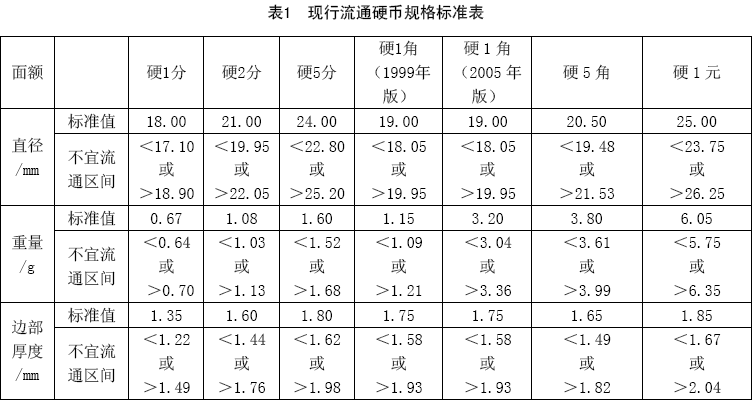 二、污渍人民币硬币在流通过程中因受到侵蚀，形成不可去除的污渍，有下列情形之一的，为不宜流通人民币：——币面单个污渍面积大于标准面积的5%，或多个污渍累计面积大于标准面积的10%；——污渍遮盖文字、数字、图案之一，影响辨别面额或真伪；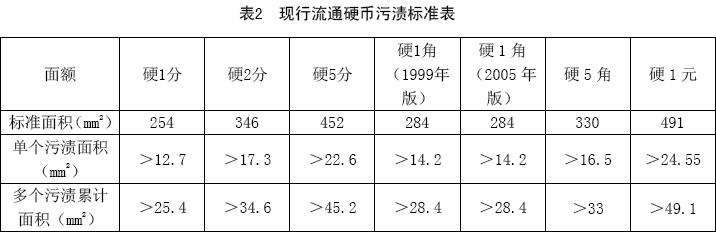 三、磨损人民币硬币在流通过程中出现磨损，有下列情形之一的，为不宜流通人民币：——币面出现一处磨损，深度大于0.1mm，磨损面积大于标准面积的5%；——币面出现多处磨损，深度大于0.1mm，累计磨损面积大于标准面积的10%；——币面文字、数字、图案之一受损，影响辨别面额或真伪。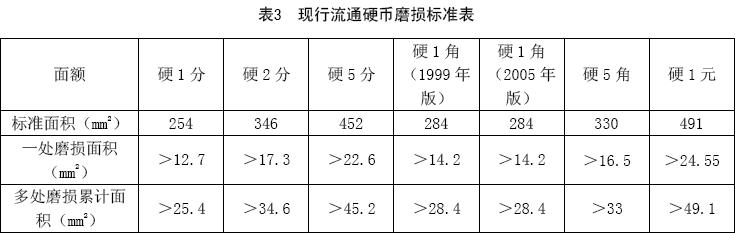 四、变色人民币硬币在流通过程中因自然氧化、火烧等原因，使币面色泽发生较大改变、图案模糊不清，或光泽度变暗，影响辨别面额或真伪的，为不宜流通人民币。五、变形人民币硬币在流通过程中出现扭曲、弯折、凸起、凹坑或其他变形，其最低面直径与最高面直径差值大于1mm，或整体厚度与标准边部厚度差值大于1mm的，为不宜流通人民币。六、孔洞人民币硬币在流通过程中出现可见光孔洞的，为不宜流通人民币。七、裂痕人民币硬币在流通过程中出现裂纹或裂口及划痕，有下列情形之一的，为不宜流通人民币：——币面边沿内出现裂纹或裂口、径向深度大于1mm，单个裂纹或裂口长度超过3mm，且累计长度大于标准周长的10%；——币面出现划痕，径向深度大于1mm，单个划痕长度大于2mm，且累计长度大于标准周长的15%；——文字、数字、图案之一受损，影响辨别面额或真伪。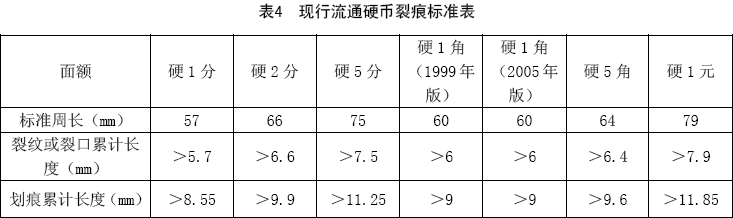 八、硬币重要防伪特征人民币硬币重要防伪特征由中国人民银行另行公布。	规格	污渍磨损	变色	变形孔洞裂痕硬币重要防伪特征